（题本解析，在上图二维码网课里，网课有详细讲题）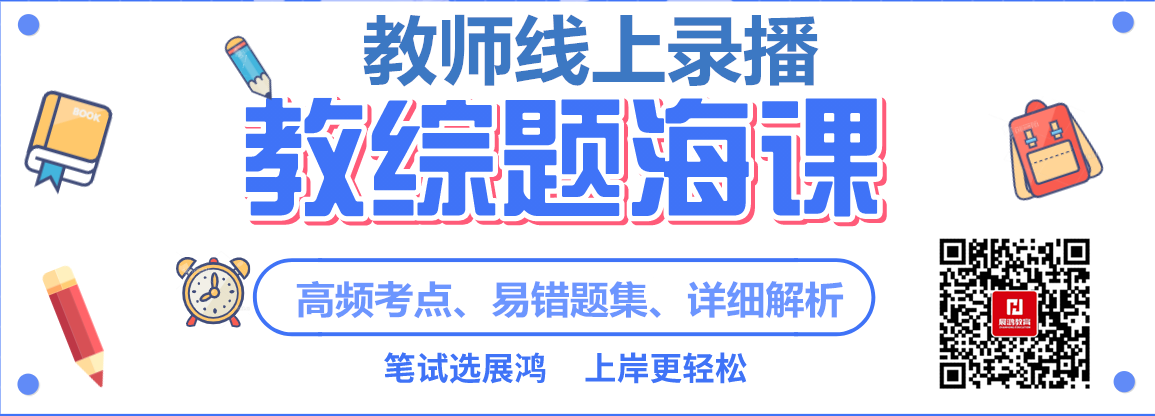 七一．单选题1.德国教育家瓦•根舍因创立了(    )理论。A．接受学习            B．发现教学      C．范例教学    D．教学过程最优化2.被人称为“教育学之父”的捷克著名教育家，其发表的《大教学论》是近代最早的一部教育学专著。他是（　 ） A．夸美纽斯    B．赫尔巴特    C．康德        D．杜威3.苏霍姆林斯基教育思想的核心内容是（　 ）A．全面发展的教育理论         B．认知结构理论C．教学与发展理论             D．教学过程最优化理论4.科学技术创新的主要阵地是（  ）A．现代学校     B．高等学校     C．职业学校     D．中等学校5．具有加速个体发展的特殊功能的因素是（   ）A．遗传素质   B．成熟      C．环境     D．学校教育6.“拔苗助长”．“陵节而施”违背了人的身心发展的（   ） A．顺序性    B．不均衡性   C．阶段性   D．个体差异性7.在确定教育目的的价值取向上，应当怎样看待人和社会的关系（    ）A.应当把满足人的需要和社会的需要结合起来B.应当把人的发展的需要放在首位C.应当把社会的需要放在首位D.应当随社会的发展来确定二者的关系8.新课改整体设计九年一贯的义务教育课程，在小学阶段（   ）。A．以综合课程为主             B．以分科课程为主 C．分科课程和综合课程相结合   D．分科课程为主，综合课程补充9.编写教科书的直接依据是（   ）A．教育方针    B．教学原则     C．课程计划    D．学科课程标准10.强调学科本位的课程是（   ）A．综合课程      B．分科课程    C．潜在课程      D．活动课程11．我国义务教育的教学计划应具有的三个基本特征是（   ）A．强制性、基础性、科学性  B．强制性、普遍性、科学性  C．科学性、普遍性、基础性  D．强制性、普遍性、基础性  12.课程设计的第一个层次是（   ）。A．课程文件    B．课程计划   C．课程标准   D．教科书13.课外活动的内容不受课程计划、课程标准的限制，只要围绕学校的教育目的即可，这体现了课外活动的（  ）特点。A．自愿性      B．广泛性     C．自主性        D．实践性14.教学过程最重要的阶段是（  ）A．引发动机   B．巩固知识   C．理解教材，形成概念      D．运用知识15．“授人以鱼仅供一饭之需，授人以渔，则终身受用无穷。”说明教学中应重视（   ）A．知识的传授                 B．发展学生的能力C．培养学生积极的心理品质     D．培养学生良好的思想品德16.在教育学中，对学生进行考试测验时，测验达到目的的程度称作测验的（   ）。A．效度    B．信度      C．区分度   D．难度  17.德育过程的基础是 (   )  A.提高品德认识     B.陶冶品德情感  C.激发品德动机     D.组织学生活动和交往18.一个人道德品质的最高标准是（  ）A.道德认识         B.道德情感      C.道德意志       D.道德行为19.适当增加“小干部”岗位，适当进行“小干部”轮换，按民主程序选择班级干部的做法，目的是为了（   ）A. 把班集体作为教师权威和意志的再现    B. 确保班级教与学不受干扰C. 把班集体作为学生自我教育的主体      D. 确保教师对班级预先期望能达到    20.当两个刺激（如光点、直线、图形等）按一定空间间隔和时距相继呈现时，我们就会看到从一个刺激物向另一个刺激物的连续运动，这是知觉的(  )    A.运动后效            B.动景运动            C.诱发运动            D.自主运动    21.短时记忆的容量为（　 ）个组块。    A. 7±2         B. 5±2         C. 8±2        D. 9±2    22．一个学生读了10 遍刚刚能够背诵，他还需要再读（  ）遍学习效果最佳。    A.5        B.10         C.15        D.20    23.根据言语描述或图表示意，在头脑中形成新形象的心理过程是(  )    A. 再造想象     B. 创造想象      C. 有意想象     D. 幻想    24.人脑对客观事物本质属性与内在联系的间接的概括的反映是(  )    A. 感知       B. 记忆        C. 思维         D. 表象    25. 医生通过观察、号脉、听诊诊断病情是由于思维的(  )。    A. 直接性     B. 间接性      C. 广阔性       D. 创造性    26.在目的冲突中，个人在回避两个有害无利的目标时引起的冲突是(  )    A. 双趋式冲突       B. 双避式冲突    C. 趋避式冲突       D. 多重趋避式冲突    27.与意志的自制性相反的意志品质是(  )    A. 盲从         B. 动摇性     C. 优柔寡断    D. 任性k    28.由个体的内部需要所引起的动机属于(  )动机。     A. 外在     B．内在     C．自然     D．从属    29.反应迅速、有朝气、活泼好动、动作敏捷、情绪不稳定、粗枝大叶，是(  )气质类型的特点。A. 胆汁质       B. 多血质     C. 黏液质      D. 抑郁质    30.教学心理学中包含了学习过程、教学过程和（  ）    A.教学设计过程    B.实施过程    C.内容选择过程    D.评价反思过程    31.在一个人的性格结构特征中，处于核心地位的是(  )    A. 性格的态度特征        B. 理智特征       C. 情绪特征              D. 意志特征   32.下列不能体现刺激泛化现象的是（   ）   A. 杯弓蛇影   B. 一朝被蛇咬，十年怕井绳   C．曾经被大狗咬过的人，见到小狗也会产生恐惧   D．孩子表现出消极的行为表现，家长就限制其上网时间    33. “防患于未然”属于（   ）    A. 消退                B. 逃避条件作用    C. 惩罚                D. 回避条件作用   34.“知之者不如好之者，好之者不如乐之者”，这一论述强调的学习动机类型是（   ）    A. 内部动机             B. 外部动机    C. 自我提高动机         D. 附属动机    35.下列关于学习动机与学习效果的关系的说法，正确的是（   ）    A. 一般而言，从事比较容易的学习活动时，动机强度弱些，其学习效果较好    B. 动机强度的最佳点是固定不变的，当达到这个最佳点时，学习效果是最好的    C. 过强的学习动机，可能会使学生处于一种紧张的情绪状态，从而降低学习效果    D. 学习动机强度与学习效果之间的关系与学习者的个性无关    34.先前学习过的英文单词对学习新的英文单词起促进作用，这种现象称为（   ）。    A. 正迁移     B. 负迁移      C. 倒摄抑制      D. 前摄抑制    35．学习迁移是（  ）    A. 一种学习对另一种学习的影响    B. 学习转移    C. 学习定向                      D. 学习定势    36.态度的核心成分是（　）    A. 认知成分　　          B. 情感成分C. 行为成分　　        　D. 意志成分    37.人生观开始形成且品德出现两极化的阶段是（    ）    A. 学前阶段             B. 小学阶段             C. 初中阶段             D. 高中阶段  38.认知策略中为了保持信息，运用内部语言在大脑中重现学习材料或刺激，以便将注意力维持在学习材料上的方法叫做（  ）A. 复述策略               B. 精细加工策略C. 组织策略               D. 资源管理策略39.自我计划、自我监控和自我调节是学习策略中的(    )A.智力技能                   B.学习自觉性    C.元认知策略                 D.精加工策略40.属于同化性迁移的是（  ）A. 举一反三              B. 上位学习C. 方法的运用             D. 学习定势    41.成就动机理论的主要代表人物阿特金森认为，力求成功者的目的是获取成就，所以他们会选择有所成就的任务，当一项任务的成功概率为50%时，他们最可能会（   ）。A. 坚决不选择           B. 犹豫不决C. 回避这项任务         D. 选择这项任务42．下列属于人本主义动机理论的是(    )。A. 操作作用理论             B. 需要层次理论  C. 成就动机理论             D. 归因分类理论43.学生对自己能否考上大学的主观判断属于  （     ）。A.自我期待感               B.自我归因感C.自我预期感               D.自我效能感44.学习动机是推动学生进行学习活动的内在原因，某学生学习是为了改变自己在班集体中的排名，这样的学习动机属于（   ）。    A. 附属内驱力          B. 认知内驱力    C. 外驱力              D. 自我提高内驱力    45.罗杰斯认为，人类精神世界中两个不可分割的有机组成部分是（  ）    A.认知和情感                             B.认知和意志        C.情感和意志                             D.意志和人格    46.下列说法中符合奥苏泊尔的观点的是（    ）。    A. 接受学习导致机械学习，发现学习导致意义学习    B. 接受学习导致意义学习，发现学习导致机械学习    C. 接受学习与发现学习都导致意义学习    D. 接受学习与发现学习都可能是有意义的，也可能是机械的    47.下列属于正强化的是（   ）。    A. 陈老师对进步的学生给予奖励    B. 高老师对旷课的学生扣除操行分    C. 小林上课扮怪相却无人理睬    D. 小芳看到教室内有人打架立即去报告老师    48.尝试·错误说是早期的联结理论代表之一，这是心理学家（  ）提出的。    A. 苛勒       B. 巴浦洛夫    C. 桑代克      D. 布卢姆    49.沈老师是一名教师，深受学生喜爱。当班级中的学生在某次测验中取得进步和好成绩时，她都会予以表扬和奖励，沈老师的这种做法符合桑代克学习规律中的（   ）。    A. 准备律      B. 练习律    C. 动机律      D. 效果律    50.我国现行法律规定教师职业是一种（ ）    A. 附加职业B. 私人职业C. 专门职业D. 从属职业二．多选题1.关于“个体身心发展的动因论”坚持“外铄论”的有（   ）。A．孟子      B．荀子       C．华生      D．洛克    2．了解学生是教师教学的重要前提，下列关于当代学生发展特点的表述正确的有（   ）A．学生的自我意识增强，表现出鲜明的功利观念和个性化欲望B．喜欢独立思考，勇于表现自我C．学习的载体不再是书本和教师，而是互联网D．同辈群体之间的互相影响更加明显．3.我国学校德育内容主要包括（  ）A.思想教育      B.道德教育      C.知识教育     D.心理健康教育 4.班级管理是班主任工作的重要内容，常用的班级管理模式有（   ）　　A.常规管理    B.平行管理    C.民主管理     D.目标管理    5.下列哪些现象反映的是后像。(   )    A. 抬头仰视太阳后，闭上眼睛，眼前会出现一个明亮的圆饼状，位于黑色背景之上。    B. 在空旷的沙漠中看到海市蜃楼。    C. 注视一个绿色方块，移开视线到一个白色背景上，会看到一个红色方块。    D. 闪光灯后有一刹那眼前一片光亮。    6.马斯洛认为，人具有七种基本需要，其中被称为缺失需要的有（ ）    A. 生理需要                 B. 安全需要     C. 认识需要                 D. 自我实现需要    7.下列属于少年期心理特点的是(  )    A.思想具有半成熟、半幼稚的特点    B.抽象思维已占主导地位    C.出现心理断乳期                  D.思维仍带有不少片面性和主观性    8.对于性格的特征差异，心理学家一般从哪几个方面进行分析(  )A.性格的态度特征       B.性格的理智特征    C.性格的情绪特征       D.性格的意志特征          9.心理健康教育是社会发展的需要，是学校促进学生心理健康和人格健全发展的有效途径，学校心理健康教育的途径有（     ）    A.开设心理健康教育有关课程               B.开设心理辅导活动课    C.在学科教育中渗透心理健康教育的内容    D.结合班级、团队活动开展心理健康教育      10.根据情绪的ABC理论，非理性理念的特征有（    ）     A.绝对化要求       B.自我中心       C.过分概括化       D.糟糕至极三．判断题1.班主任是班级建设的建设者、组织者，所以班主任是班级管理的主体。（  ）    2.学习是由反复经验引起的，它所引起的行为及行为潜能变化是暂时的。(   )3.先行组织者的水平可以高于学习任务也可以低于学习任务本身。（  ）    4.布鲁纳提倡发现学习，奥苏泊尔提倡探究式学习（   ）    5.负强化只对他人施予惩罚。（   ）    6. 观察学习是与条件反射完全无关的学习形式。（   ）    7. “身教重于言教”是替代性强化的作用在教育实践中的体现。（   ）    8. 望梅止渴是由学习引起的行为变化。（  ）    9.外部奖励有助于增强学习动机。（  ）    10. 经常获得成功的学生会增强对自己能力的预测与估计，从而获得比较高的自我效能感。（   ）    11.现行使用最广泛的教学组织形式是班级授课制。（    ）    12.教育评价依据其评价主体，可分为形成性评价与总结性评价。（     ）    13.效度指的是测验结果的前后一致程度，表示所测试分数的稳定性和可靠性。(    )    14.分组教学是为了克服班级授课制的弊端而提出的，因而比班级授课制优越。（    ）    15.中国采用班级组织形式最早的雏形，始于1862年清政府开办的京师大学堂。（     ）    16.进行课堂教学设计，既要设计教师教的活动，也要设计学生学的活动，并要处理好二者之间的关系。（    ）    17.行为主义以“内省法”作为主要研究手段。（   ）    18.机能主义心理学派的创始人是华生。（  ）    19.远处行驶的汽车看起来很小，但人们并不认为汽车变小了，这是知觉的恒常性。（  ）    20.“知名科学家都是年长男性”是一种刻板印象。（  ）